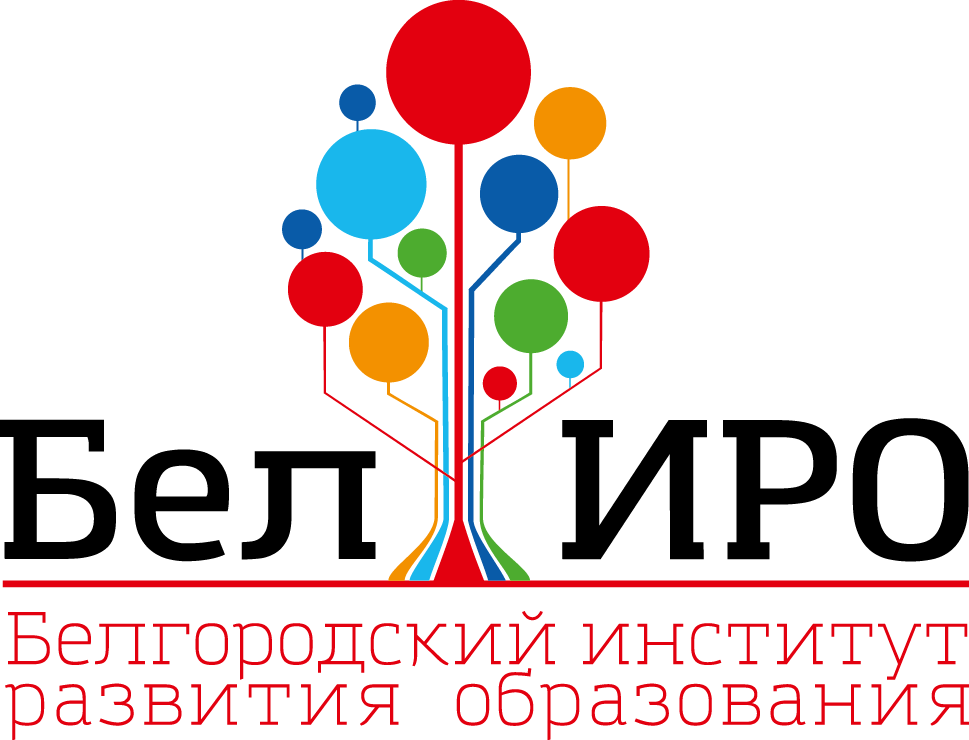 ИНФОРМАЦИОННОЕ ПИСЬМОУважаемые коллеги!Приглашаем Вас принять участие в V международной научно-практической конференции «ФОРМИРОВАНИЕ ЗДОРОВОГО ОБРАЗА ЖИЗНИ ДЕТЕЙ
И ПОДРОСТКОВ: ТРАДИЦИИ И ИННОВАЦИИ»Электронная версия сборника размещается в Научной электронной библиотеке (eLibrary.ru)и включается в Российский индекс научного цитирования (РИНЦ)Целью проведения конференции является обмен опытом и научной информацией о теоретических и прикладных аспектах решения проблемы обеспечения здоровья и безопасности образовательного процесса, формирования здорового и безопасного образа жизни обучающихся, а также повышение профессиональной компетентности педагогов образовательных организаций в области педагогики здоровья. 	 Основные направления работы конференции:современные тенденции развития педагогики здоровья в России
и за рубежом;проблемы и опыт управления деятельностью в сфере формирования здорового и безопасного образа  жизни в образовательной организации;инновационные подходы к формированию здорового и безопасного образа жизни обучающихся;межведомственное взаимодействие организаций и учреждений
в формировании культуры здоровья детей и подростков;теоретические и технологические аспекты физкультурно-оздоровительной работы в образовательных и физкультурно-спортивных организациях;организационно-содержательные аспекты формирования здорового образа жизни в учреждениях дополнительного образования детей;профессиональная компетентность педагогов в обеспечении здоровья и безопасности обучающихся, воспитании культуры здоровья.Форма участия в конференции:Конференция проводиттся в заочной форме, участие в конференции предусматривает публикацию статьи. К участию в Конференции приглашаются педагогические работники образовательных организаций, преподаватели организаций высшего образования и организаций дополнительного профессионального образования. По итогам работы конференции планируется издание сборника материалов конференции. Рабочие языки конференции: русский, английский.Для участия в конференции необходимо до 31 марта 2018 года направить     в адрес оргкомитета по электронной почте centr.zdorov@gmail.com  следующие документы:заявку на участие в конференции  (форма заявки – Приложение 1), если статья написана в соавторстве, то заполняются данные на всех авторов;текст статьи (требования к оформлению текста статьи приводятся
в Приложении 2);квитанцию об оплате (электронный вариант бланка оплаты – Приложение 3).Документы должны быть отправлены отдельными файлами, прикрепленными к письму: В имени файла, содержащего текст статьи, указывается Ф.И.О. и слово «статья» (Иванов И.И. статья). В имени файла, содержащего заявку, указывается Ф.И.О. автора, слово «заявка» (Иванов И.И. заявка). В имени файла, содержащего отсканированное изображение оплаченной квитанции, указывается Ф.И.О. автора и слово «оплата» (Иванов И.И. оплата).	Текст статьи проходит предварительный отбор на предмет его соответствия проблематике конференции, проверку на антиплагиат, соответствие требованиям технического оформления. Статьи реферативного характера к публикации не принимаются.	Список статей, принятых к публикации, будет размещен на сайте http://beliro.ru/  1 апреля 2018 года. 	Стоимость публикации – 200 руб. за страницу (минимальный объем материалов – 3 страницы). Участники конференции из других регионов и государств, представившие публикации в сборник, могут получить сборник материалов конференции бандеролью по почте наложенным платежом. Оплата стоимости публикации в сборнике материалов конференции осуществляется перечислением средств на счет, банковские реквизиты которого приведены в Приложении 3. Физические лица могут произвести оплату в любом отделении Сбербанка РФ. Убедительная просьба: в строке «наименование платежа» в квитанции обязательно указывать «Конференция «Формирование ЗОЖ»Контакты: З08007, г. Белгород, ул. Студенческая, д. 14, корпус 4, ОГАОУ ДПО «БелИРО», каб. 923.	Телефон: 8(4722) 31-56-70; Богачева Елизавета Алексеевна, заведующий центром педагогики и психологии здоровья «БелИРО»; Реунова
Лариса Николаевна, старший методист центра педагогик
и психологии здоровья «БелИРО».Приложение 1Заявка на участие в конференцииПриложение 2Требования к оформлению материаловСтатьи представляются на русском или  английском языке.Общий объем статьи – от трех до пяти страниц формата А4 (210-297мм). При наборе текста используется шрифт Times New Roman, размер шрифта – 14 пт, межстрочный интервал одинарный, выравнивание по ширине. Поля (мм): левое – ; верхнее, нижнее – по ;  правое – . Подчеркивание, курсив, полужирный курсив или полужирный шрифт и выделение слов прописными буквами в тексте исключается.Название статьи печатается заглавными буквами полужирным шрифтом и выравнивается по центру. Название статьи не должно совпадать ни с одним из названий направлений конференции. На следующей строке печатаются фамилии, инициалы всех авторов статьи, выравнивание – по правому краю. Далее прилагается аннотация статьи  (не более 6 строк), ключевые слова (8-10 слов).Название статьи, фамилии авторов, аннотация, ключевые слова  приводятся также на английском языке.Номера страниц не проставляются. Рисунки и таблицы должны быть вставлены в текст (рисунки должны допускать соответствующее уменьшение, поэтому их разрешение должно быть не менее 300 dpi). Не допускается использование таблиц с альбомной ориентацией.Внутритекстовые ссылки оформляются путем указания номера источника в списке литературы, помещенного в квадратные скобки. Требования к оформлению литературы:            Заглавие «Литература» набирается с пропуском одной строки после основного текста, шрифтом Times New Roman 12 пт., жирный курсив; источники в списке набираются согласно последовательности цитирования, шрифтом Times New Roman 12 пт., прямой, межстрочный интервал 1,0, запрет висячих строк. Абзац форматируется с отступом 1,25. Библиографический список приводится после текста статьи в соответствии с   ГОСТ Р 7.05-2008 Вниманию авторов! Материалы, оформленные с нарушением указанных требований, поступившие после указанного срока, не прошедшие проверку на антиплагиат, решением оргкомитета конференции не будут опубликованы. Образец оформления статьиСПЕЦИФИКА ИСПОЛЬЗОВАНИЯ ИНТЕРАКТИВНЫХ МЕТОДОВ  ОБУЧЕНИЯПетрова А.А.THE USE OF INTERACTIVE METHODS OF TEACERS’ TRAININGPetrova  A.A.Аннотация. Статья посвящена актуальной проблеме совершенствования профессиональной подготовки педагогов по проблеме формирования здорового образа жизни обучающихся Abstract. The article is devoted to the actual problem of improving teachers’ training  skills  .…………………………………………………………Ключевые слова: активность педагога, современный педагог, интерактивные методы обучения, …………………………………………………Keywords: teachers’ activity, the modern teacher, interactive methods,………………..Текст  текст  текст текст текст текст текст текст текст текст текст тексттекст текст текст текст текст текст текст текст текст текст текст текст текст Приложение 31 автор2 авторФИО (полностью)Ученая степень, званиеПолное название Организации (с указанием города)ДолжностьНазвание доклада (статьи)E-mailКонтактный телефонИзвещение Кассир ДФБП Белгородской обл. (ОГАОУ ДПО БелИРО, л/сч 30266J00052 )ИНН 3123086109   р/сч40601810914033000001Отделение Белгородг. БелгородБИК 041403001   КПП 312301001  ___  ОКТМО 147010000Отр. код 810 00000000000000130    Код суб. 2222222(наименование платежа) конференция «Формирование ЗОЖ»Ф.И.О. плательщика _____________________________________________Адрес плательщика_______________________________________________Сумма платежа_______руб. _____коп. Сумма платы за услуги____руб.___коп.Итого_______руб. ____коп. «___» __________20 18г.С условиями приема указанной в платежном документе суммы, в т.ч. с суммой взимаемой платы за услуги банка, ознакомлен и согласен. Подпись плательщика_______________________КвитанцияКассир ДФБП Белгородской обл. (ОГАОУ ДПО БелИРО, л/сч 30266J00052 )ИНН 3123086109   р/сч40601810914033000001Отделение Белгород г. БелгородБИК 041403001   КПП 312301001  ___ __ ОКТМО 147010000Отр. код 810 00000000000000130    Код суб. 2222222(наименование платежа) конференция «Формирование ЗОЖ»Ф.И.О. плательщика _____________________________________________Адрес плательщика_______________________________________________Сумма платежа_______руб. _____коп. Сумма платы за услуги____руб.___коп.Итого_______руб. ____коп. «___» __________2018г.С условиями приема указанной в платежном документе суммы, в т.ч. с суммой взимаемой платы за услуги банка, ознакомлен и согласен. Подпись плательщика_______________________